                                                                                                             Утверждаю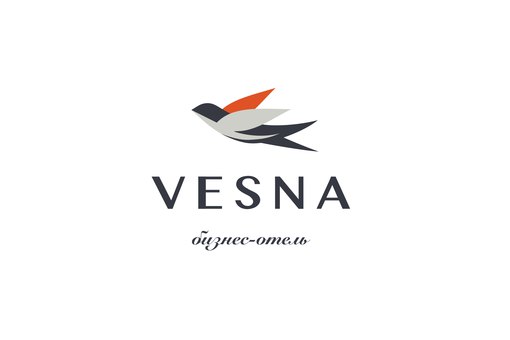 ИП Попкова Е.Н.02.01.2021г                                                                                              РУМ-СЕРВИС1.Природная вода «Серебряная Роса» (в ассортименте)                                                         1,5л.газ/ 1,5л.негаз,  Цена  1шт  60=00 руб.                                                          0,5л.газ/0,5л.негаз,   Цена 1шт  50=00 руб.2.Минеральная природная питьевая лечебная вода «Курортный Парк» Ессентукский (в ассорт)                                                          0,5л.газ- №4, Цена  1 шт   50=00 руб.                                                          0,5л.газ-№17, Цена  1 шт    50=00 руб.3.Питьевая вода «Бонаква» (в ассортименте)                                                         0,5л.газ/ 0,5л.негаз, Цена  1шт 50=00 руб.4.Природная вода «Святой Источник» (в ассортименте)                                                           0,5л.газ/0,5л.негаз,  Цена  1 шт 50=00 руб.                                                           0,5 лимон/0,5 малина, Цена 1шт 50=00 руб.5.Напиток сильногазированный (в ассортименте)«Кока-Кола»                                    0,33л, Цена 1 шт 50=00 руб.«Фанта»                                            0,33л,  Цена 1 шт 50=00 руб.«Спрайт»                                          0,33 л,   Цена 1 шт 50=00 руб.6.Нектар «Мульти фруктовый» (в ассортименте)                                                             0,2л   Цена 1 шт 25=00 руб.7. « Мини- Маффин» (в ассортименте)                                                              33,3 гр   Цена 1 шт 20=00 руб.8. Пирожное «Русский Бисквит» (в ассортименте)с шок. Вкусом                                     35 гр,   Цена 1шт 20=00 руб.Клубничное                                        35 гр,    Цена 1 шт 20=00 руб.9. «Чоко-Пай» (в ассортименте)                                                                 35 гр  Цена 1 шт 20=00 руб.10. « Круассан» (в ассортименте)                                                                  65гр. Цена 1 шт 40=00 руб.11.Шоколад молочный «Альпен Гольд» (в ассортименте)- начинка  со вкусом капучино         85 гр ,Цена 1шт 100=00 руб.- начинка чернично-йогуртовая       85 гр, Цена 1 шт 100=00 руб.- начинка  клубнично-йогуртовая    85 гр, Цена 1 шт 100=00 руб.-начинка фундук+ изюм                     85 гр, Цена 1 шт 100=00 руб.-начинка молочная                              85гр, Цена 1 шт 100=00 руб.- со вкус. ванили+ кусоч.печенья     95 гр,Цена 1 шт 100=00 руб.12.Шоколад « Россия щедрая душа» (в ассортименте)-карамель и соленый арахис             85 гр,Цена 1 шт 100=00 руб.-со вкусом карамельного брауни     85 гр, Цена 1 шт 100=00 руб.-дуэт в горьком                                      85 гр, Цена 1 шт 100=00 руб.-дуэт с фундуком                                   85 гр, Цена 1 шт 100=00 руб.-дуэт с миндалем                                  85 гр,Цена 1 шт 100=00 руб.- новинка                                                 85 гр.Цена 1 шт 100=00 руб.13.Шоколад « Аленка» (в ассортименте)-молочный                                             90 гр, Цена 1 шт 100=00 руб.-миндаль и фундук                              90 гр, Цена 1 шт 100=00 руб.-фундук                                                   90 гр, Цена 1 шт 100=00 руб.-фундук+изюм                                       90 гр,  Цена 1 шт 100=00 руб.-гранола                                                  90 гр ,Цена 1 шт 100=00 руб.-молоко+кальций                                 90 гр, Цена 1 шт 100=00 руб.Разноцветное драже                           90 гр, Цена 1 шт 100=00 руб.14.Пиво(в ассортименте)-FAXE                                                       0,5л Цена 1шт 100=00руб.-LOWENBRAU                                        0,5л Цена 1шт 100=00 руб.-COSSER                                                  0,5л Цена 1 шт 100=00 руб.-EFES                                                        0,5л Цена 1 шт 100=00 руб.-HOLANDIA                                             0,5л Цена 1 шт 100=00 руб.15.Чипсы «LAYS» (в ассортименте)-нежный сыр  с луком                        150 гр,  Цена 1 шт 150=00 руб.-рифленые « лобстер»                       90 гр,   Цена 1 шт 100=00 руб.16.Чипсы «ПРИНГЛС»(в ассортименте)-сыр                                                          160 гр,   Цена 1шт 150=00 руб.-со вкусом васаби                                 160 гр,   Цена 1 шт 150=00 руб.-с оригинальным вкусом                    160 гр,    Цена 1 шт 150=00 руб.-сметана+лук                                         160 гр,    Цена 1 шт 150=00 руб.-томат                                                      160гр,    Цена 1 шт 150=00 руб.-перец                                                     160 гр, Цена 1 шт 150=00 руб.17.Чипсы «МЕГА» (в ассортименте)- бекон                                                    100 гр,      Цена  1шт 50=00 руб.18.Сухарики «ХРУСТИМ» (в ассортименте)                                                                  89гр, Цена 1 шт 50=00 руб.                                                                 45гр, Цена 1 шт 50=00 руб.19.Сухарики «КОРОЧКА»(в ассортименте)                                                                100 гр, Цена 1 шт 50=00 руб.20. Сухарики « КИРИЕШКИ» (в ассортименте)                                                                80 гр, Цена 1 шт 50=00 руб.21.Сухарики «ВОРОНЕЖСКИЕ»( в ассортименте)                                                               30 гр,   Цена 1 шт 30=00 руб.